Associated Student Government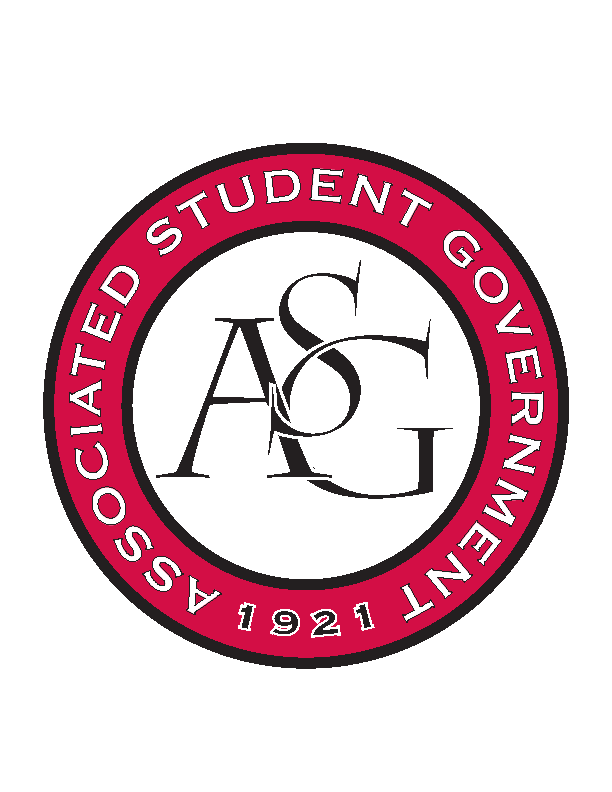 Office of Financial Affairs Meeting MinutesFebruary 21st, 2019Call To Order Roll Call Adam CorralAlexis ValdesColin GonzalezEmily RicheyKirsten JamesMadeline BrownPloy PleetissamuthSallyWilliam NeelyZachary KeatingProxiesBrittany FulmerJissel EsparzaAbsentKevin SmithProxy for Colin on Old Business Nicholas FosterSally GairhanApproval of the MinutesAppeals Korean Food Cooking ClubHas the speaker done this kind of presentation before?Yes, but not in the US. He is excited to come to Arkansas. He has contacted his company and sacrificed a lot of his vacation time to be here.Did the ICT Band volunteer to participate or did you ask them?They volunteered Will the topic be about etiquette?Yes, everyone will have the same topic. Everyone will share the same topic. Some people never have the opportunity to speak to everyone. Do they have access to the Faulkner Center room the day before?Are the other speakers practicing with him? Fashion show?How do we feel about the two nights of the hotel?He is flying into LA for a business trip, not directly herePotentially cut to $12 per person Cut one of the items Motion to cut the waters Approved (9-0)Approved (9-0)Arkansas Chemical Engineering Graduate StudentsOld BusinessFriends of IndiaApproved (9-0)Biology Graduate Student Association (1)Approved (9-0)Biology Graduate Student Association (2)Approved (9-0)Biology Graduate Student Association (3)Approved (9-0)American Institute of Chemical EngineersApproved (9-0)Kappa Alpha Psi Fraternity, Inc.Approved (9-0)Pi Kappa AlphaApproved (9-0)Diversity, Inclusion, and You AssociationAppealed decision to cut the number of pamphlets to 130Motion to vote on the pamphletsDenied (0-9)Approved (9-0)New BusinessRussian-Eurasian Student OrganizationIs the hotel $124 per night? On the document on the reservation of the room, it says “tentative” for dateIs the room confirmed?Approved (9-0)National Residence Hall Honorary – NRHHApproved (9-0)Phi Beta Sigma Fraternity, Inc.Line 260 of the Standing RulesDenied (0-9)Arkansas Chemical Engineering Graduate StudentsPhi Beta Sigma Fraternity, Inc.Can you provide an itinerary for the conference?Is there potential for a monetary award at this conference? If so, you will need to put it in the RSO bank account, it cannot go to an individual.Approved (9-0)Stand Up for Reproductive Rights and Gender EquityLateBecause of Spring BreakDenied (0-9)Biology Graduate Student Association (1)Approved (9-0)Biology Graduate Student Association (2)Approved (9-0)Biological Engineering Student ClubWill be read next week AnnouncementsDo your audits!ASG Debates next week Tuesday, Wednesday, Thursday Voting starts March 4Save AR Students week March 11-17U of A Birthday April 3Adjournment 